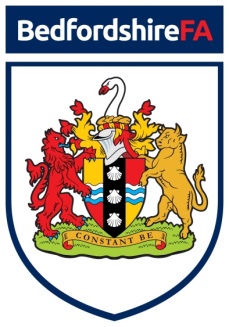 Team Registration FormFor further information or discussion on any of the above, please contact jose.gomes@bedfordshirefa.com 						           Please ensure you return your team registration form ASAP (by email/post) as there are limited team spaces available.Player Registration FormPlease List all players within your squad below:Workplace:Team Name:Manager 1:Phone:Email:D:O:BManager 2:Phone:Email:D:O:BWorkplace Address:Workplace Address:Workplace Address:Workplace Address:Workplace Address:Print Name:Signature:Date:Player NamePhoneDate of Birth